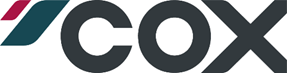 COX POWERTRAIN WINS SEAWORK INNOVATION AWARD Cox Powertrain wins Marine Power and Propulsion Category at Seawork International for its ground-breaking diesel outboard engine’s pioneering designSouthampton, UK, Wednesday 12 June 2019 - Cox Powertrain, the British diesel innovator behind the world’s first 300hp diesel outboard, has been announced as the winner of the Marine Power and Propulsion category at the annual Seawork International Innovation Awards for its game-changing engine, the CXO300. The awards, sponsored by A-Plan Insurance, celebrate the outstanding individuals and innovative companies that comprise this vibrant and productive industry sector. All products involved in the awards comprised new vessels or projects that were launched or completed within the last 12 months and which demonstrate fresh approaches, rather than being enhancements of existing products. Judges chose Cox Powertrain’s pioneering CXO300 for its novel design and the boldness of its from-scratch approach. They recognised that instead of modifying pre-existing components, Cox’s designers opted to pursue innovation in every aspect. The fact that the CXO300’s service life is anticipated to last three times longer than conventional petrol outboards was another major point in its favour.“We are very proud to be handed this award,” Faye Dooley, Marketing Communications Manager at Cox Powertrain commented at the waterfront Golden Arrow Marine restaurant, where the awards were presented. “Not only have we worked hard to create an innovative product, we have also redefined standards in service, and we are extremely proud to be recognised for this.” For more information on the revolutionary CXO300, visit Cox Powertrain at Seawork International on stand #PY65 or on the pontoon area at berths VA29-VA31. For further information, see www.coxmarine.comENDSAbout Cox PowertrainCox Powertrain is a world-leading British designer and builder of diesel engines developed for worldwide and multi-market applications. Based on the South Coast of England, Cox Powertrain is backed by the Ministry of Defence and a solid shareholder base of private and institutional investors. As a result, the company has been able to implement a long-term development programme of ground-breaking new products. Led by ex-Cosworth CEO, Tim Routsis, whose background lies in engine development in global automotive, aerospace and marine markets, the company’s mission is to deliver a completely new concept in diesel engines that has the potential to revolutionise the marine market.With a strong pedigree in Formula 1 racing and premium automotive design, Cox’s highly skilled team of engineers has decades of experience in combustion engines and understand the many difficulties customers are challenged with. Cox’s first ground-breaking diesel outboard engine, the CXO300, is the highest power density diesel outboard engine ever developed. As a low weight, high power, single fuel engine, the CXO300 delivers the same performance and efficiency of an inboard but with the convenience and flexibility of an outboard.For further information, visit www.coxmarine.comMedia contacts:Faye Dooley, Marketing Communications Manager			Cox Powertrain Limited					Tel: +44 (0) 1273 454 424 					E: faye.dooley@coxpwertrain.comKaren BartlettSaltwater StoneTel: +44 (0) 1202 669 244E: k.bartlett@saltwater-stone.com	